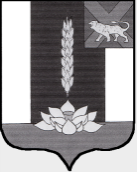  РЕШЕНИЕМУНИЦИПАЛЬНОГО КОМИТЕТАСИБИРЦЕВСКОГО ГОРОДСКОГО ПОСЕЛЕНИЯ____________________________________________________________________________________________________________________«О ПРОВЕДЕНИИ ПУБЛИЧНЫХ СЛУШАНИЙ ПО УТВЕРЖДЕНИЮ УСТАВА МУНИЦИПАЛЬНОГО ОБРАЗОВАНИЯ СИБИРЦЕВСКОЕ ГОРОДСКОЕ ПОСЕЛЕНИЕ В НОВОЙ РЕДАКЦИИ»В соответствии с Федеральным законом от 06.10.2003 г. № 131-ФЗ                        «Об общих принципах организации местного самоуправления в Российской Федерации» и Уставом муниципального образования Сибирцевского городского поселения, муниципальный комитет Сибирцевского городского поселения РЕШИЛ: 1. Принять проект Решения муниципального комитета Сибирцевского городского поселения «Об утверждении Устава муниципального образования Сибирцевское городское поселение в новой редакции» (прилагается).2. Организовать публичные слушания по проекту Решения муниципального комитета Сибирцевского городского поселения «Об утверждении Устава муниципального образования Сибирцевское городское поселение в новой редакции». 3. Утвердить организационный комитет по проведению публичных слушаний на паритетных началах в составе следующих должностных лиц органов местного самоуправления Сибирцевского городского поселения:- Гулидова В.В. – председатель муниципального комитета Сибирцевского городского поселения; - Шейко А.Н. – глава Сибирцевского городского поселения - глава администрации Сибирцевского городского поселения;- Работа В.В. – юрист администрации Сибирцевского городского поселения;- Маркисеева Г.В. - депутат муниципального комитета Сибирцевского городского поселения. - Хусид В.Н. - депутат муниципального комитета Сибирцевского городского поселения;- Артюхова Л.В. - депутат муниципального комитета Сибирцевского городского поселения.4. Публичные слушания провести в здании администрации Сибирцевского городского поселения, в кабинете муниципального комитета Сибирцевского городского поселения,  03 декабря 2013 года в 14-00 часов.5. Определить сроки подачи предложений и рекомендаций экспертов ежедневно в рабочие дни с 10-00 до 17-00 часов до 02.12.2013 года по адресу: пгт. Сибирцево Черниговского района Приморского края, ул. Красноармейская, 16-а, муниципальный комитет Сибирцевского городского поселения.6. Настоящее Решение вступает в силу с момента официального опубликования.           Председатель            муниципального комитета           Сибирцевского городского поселения                                      В.В. Гулидова           пгт.Сибирцево           29 октября  2013 года           № 179